 FUNDAÇÃO UNIVERSIDADE FEDERAL DE RONDÔNIA                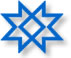 PRÓ-REITORIA DE PÓS-GRADUAÇÃO E PESQUISA - PROPESQPROGRAMA INSTITUCIONAL DE BOLSAS E TRABALHO VOLUNTÁRIO INICIAÇÃO CIENTÍFICA – PIBIC/UNIR/CNPQNORMAS DO CTC-I PARA ELABORAÇÃO DORELATÓRIO FINAL DO PIBIC/UNIR/CNPqCICLO 2016/2017Título do Projeto do Grupo de Pesquisa (quando houver)Título do Projeto de Pesquisa do orientadorTítulo do Plano de Trabalho do orientandoOrientador: ______________________________________________________________		 	      Orientando: _____________________________________________________________(  )Bolsista 	(  ) Voluntário			      Período do relatório:     de       de        a      de       de     Porto Velho – RO, ___/____/_________.Título do Plano de Trabalho do OrientandoResumo do Relatório (máximo 350 palavras em português e inglês)Introdução (máximo 2 páginas)Objetivos (Geral e Específicos) (máximo 1 página)Materiais e Métodos (mínimo 1 e máximo 3 páginas)Resultados e Discussão (mínimo 5 e máximo 12 páginas)Conclusões (máximo 1 página)Referências (máximo 2 páginas)Atenção!O Relatório Final deve ser elaborado em página tamanho A4, fonte arial, corpo 12, espaçamento entre linhas 1,5, de acordo com as Normas de padronização Bibliográfica estilo ABNT.